国家统计局浙江调查总队2023年度考试录用公务员面试公告    根据公务员法和公务员录用有关规定，现就2023年度国家统计局浙江调查总队考试录用公务员面试有关事宜通知如下：面试名单   见附件1。二、面试确认我单位已与考生逐一联系，完成面试确认工作。如有进入面试名单但未接到短信通知的考生于2023年3月31日17时前确认是否参加面试，确认方式为通过电子邮件发送参加面试确认书到zjzdrjc@163.com。电子邮件标题统一写成“XXX确认参加XXX（单位）XX职位面试”（见附件2）。如网上报名时填报的通讯地址、联系方式等信息发生变化，请务必在电子邮件中注明。逾期未确认的，视为自动放弃面试资格。公告发布后，如考生放弃面试资格，放弃面试的考生请填写《放弃面试资格声明》（见附件3），经本人签名，于3月31日17时前传真至0571-89198661或发送扫描件至zjzdrjc@163.com，不再进入面试程序。未在规定时间内填报放弃声明，又因个人原因不参加面试的，视情节轻重记入诚信档案。三、资格复审请考生于2023年3月31日前通过电子邮件将以下材料复印件/扫描件发送到zjzdrjc@163.com接受资格复审。（一）本人身份证、学生证或工作证。（二）公共科目笔试准考证。（三）考试报名登记表（贴好照片，如实、详细填写个人学习、工作经历，时间必须连续，并注明各学习阶段是否在职学习，取得何种学历和学位，准确填写政治面貌）。（四）本（专）科、研究生各阶段学历、学位证书，所报职位要求的外语等级证书、职业资格证书等材料。（五）报考职位所要求的基层工作经历有关材料。在事业单位、国有企业等单位工作过的考生，需提供单位人事部门出具的基层工作经历材料，并注明起止时间和工作地点；在其他经济组织、社会组织等单位工作过的考生，需提供相应劳动合同或缴纳社保记录。（六）除上述材料外，考生需按照身份类别，提供以下材料：应届毕业生提供所在学校加盖公章的报名推荐表（须注明培养方式）。社会在职人员提供所在单位盖章的报名推荐表（确有困难的可推迟至考察阶段提供）。现工作单位与报名时填写单位不一致的，还需提供离职有关材料。留学回国人员提供教育部留学服务中心认证的国外学历学位认证书。“大学生村官”项目人员提供由县级及以上组织人事部门出具的服务期满、考核合格的材料；高校毕业生退役士兵提供国防部统一制作的《中国人民解放军士官退出现役证》（或者《中国人民武装警察部队士官退出现役证》）和国家承认的高等学校毕业证书复印件，并由县级及以上退役军人事务部门加盖公章。  复审材料扫描分辨率应不低于300DPI，按以上材料顺序排列，存储为单一PDF文件，文件名以“考生姓名”命名。报送的电子邮件标题统一命名为“姓名+浙江调查总队××职位面试资格复审材料”。材料报送不按要求扫描、存储、命名，影响个人复审结果的，后果由考生个人承担。考生应对所提供材料的真实性负责，材料不全或主要信息不实，影响资格审查结果的，将取消面试资格。此外，面试当天还将进行现场资格复审，届时请考生备齐以上材料原件。四、面试安排面试将采取现场面试方式进行。（一）面试时间。面试于2023年4月12日至4月13日（周三、周四）进行，每日上午9:00开始。参加面试的考生须于当日上午7:50前携带身份证和准考证到面试地点报到，并在工作人员引导下进入候考室。截至面试当天上午8:30没有进入候考室的考生，取消考试资格。（二）面试报到地点。国家统计局浙江调查总队（地址：杭州市天目山路323号浙江国调大厦）。可乘坐地铁3号线在古墩路站下，由C出口出站后往前走20米即到，方位图详见附件4。五、体检和考察（一）综合成绩计算方式。综合成绩计算: 综合成绩=（笔试总成绩÷2）×50% + 面试成绩×50%（二）体检和考察人选的确定。参加面试人数与录用计划数比例达到3:1及以上的，面试后应按综合成绩从高到低的顺序1:1确定考察和体检人选；比例低于3:1的，考生面试成绩应达到70分，方可进入体检和考察。（三）体检。体检于2023年4月14日（周五）进行，请入围考生携带好本人身份证，于当天上午7:45前到浙江国调大厦（杭州市天目山路323号）一楼大厅集合，届时统一前往，请考生合理安排好行程，注意安全。体检费用由考生本人承担。（四）考察。采取个别谈话、实地走访、严格审核人事档案、同本人面谈、查询社会信用记录等方法进行。联系方式：单位：国家统计局浙江调查总队人事教育处。地址：杭州市天目山路323号浙江国调大厦923室，邮政编码：310023。联系人：鲍巍巍、毛昭君，联系电话：0571-89198660、89198661，18368108856，0571-89198661（传真）        欢迎各位考生对我们的工作进行监督。附件：1.面试分数线及进入面试人员名单2.面试确认内容（样式）3.放弃面试资格声明（样式）4.面试地点方位图及乘车路线国家统计局浙江调查总队                                                    2023年3月28日附件1面试分数线及进入面试人员名单（同一职位按考生准考证号排序）附件2XX确认参加XX（单位）XX职位面试国家统计局XX调查总队：本人XXX，身份证号：XXXXXXXXXXXXXXXXXX，公共科目笔试总成绩：XXXXX，报考XX职位（职位代码XXXXXXX），已进入该职位面试名单。我能够按照规定的时间和要求参加面试。姓名（如果传真需手写签名）：      日期：附件3放弃面试资格声明国家统计局XX调查总队：本人XXX，身份证号：XXXXXXXXXXXXXXXXXX，报考XX职位（职位代码XXXXXXXXX），已进入该职位面试名单。现因个人原因，自愿放弃参加面试，特此声明。联系电话：XXX-XXXXXXXX姓名（考生本人手写签名）：      日期：身份证复印件粘贴处附件4面试地点方位图及乘车路线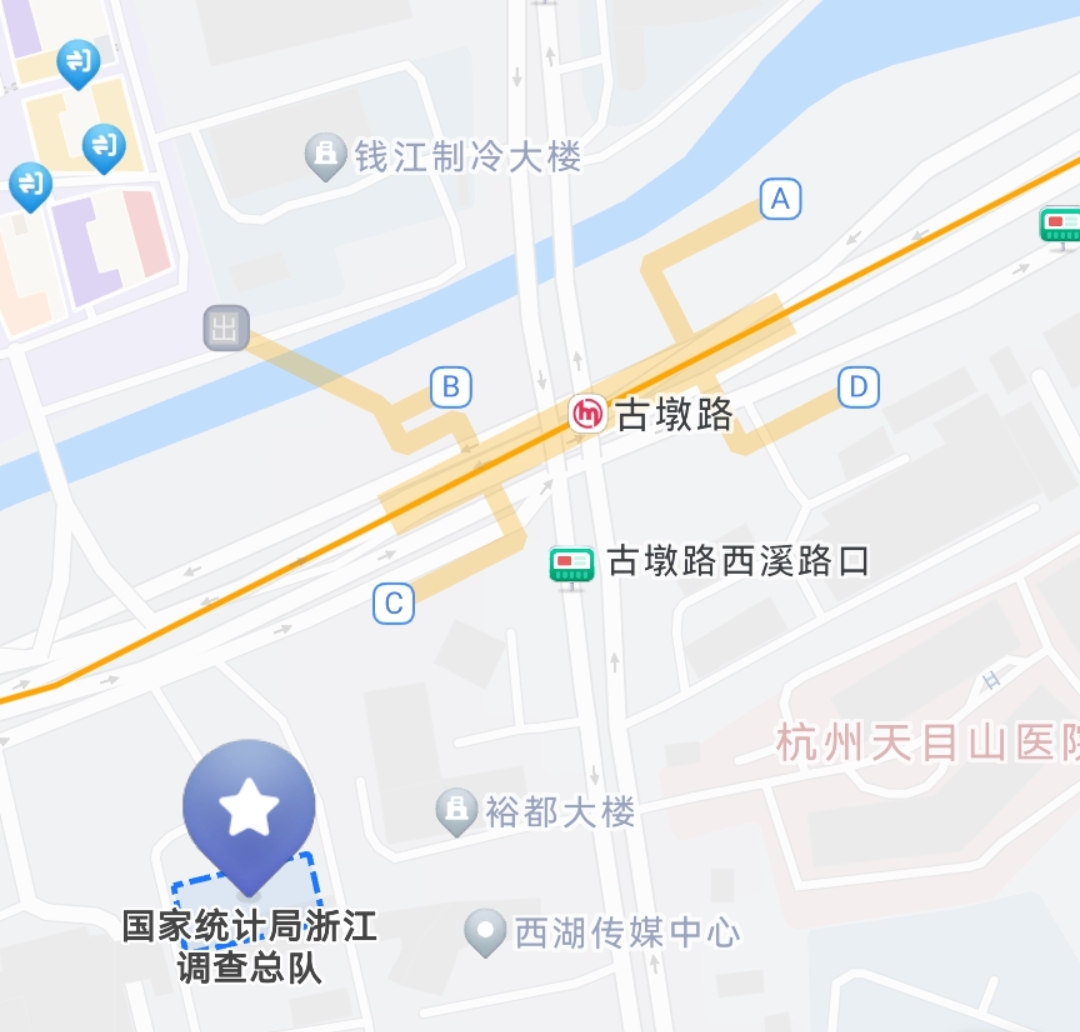 乘车路线：坐地铁3号线在古墩路站下，由C出口出站后往前走20米即到国调大厦。职位名称及代码进入面试
最低分数姓 名准考证号面试时间备注浙江调查总队业务处室一级主任科员及以下（1）
400110111040129.7柴星雨1351330105007254月12日浙江调查总队业务处室一级主任科员及以下（1）
400110111040129.7朱婉颖1351330105040034月12日浙江调查总队业务处室一级主任科员及以下（1）
400110111040129.7方柯1351340113001054月12日浙江调查总队业务处室一级主任科员及以下（1）
400110111040129.7江雪怡1351360711002244月12日浙江调查总队业务处室一级主任科员及以下（1）
400110111040129.7李梦溪1351440205004304月12日浙江调查总队业务处室一级主任科员及以下（2）
400110111041123.2孙琦1351320501046064月12日浙江调查总队业务处室一级主任科员及以下（2）
400110111041123.2廖佳艺1351330105032254月12日递补浙江调查总队业务处室一级主任科员及以下（2）
400110111041123.2范华艳1351330201002264月12日浙江调查总队业务处室一级主任科员及以下（2）
400110111041123.2洪晓雪1351330301002174月12日浙江调查总队业务处室一级主任科员及以下（2）
400110111041123.2王雅婷1351331101007104月12日浙江调查总队业务处室一级主任科员及以下（2）
400110111041123.2严洁1351340802006284月12日递补浙江调查总队业务处室一级主任科员及以下（3）
400110111042125.0厉彬1351320401019074月12日浙江调查总队业务处室一级主任科员及以下（3）
400110111042125.0邓毕顺1351320501025214月12日浙江调查总队业务处室一级主任科员及以下（3）
400110111042125.0张呈铭1351320901018134月12日浙江调查总队业务处室一级主任科员及以下（3）
400110111042125.0徐浚哲1351330105033214月12日递补浙江调查总队业务处室一级主任科员及以下（3）
400110111042125.0谢非1351330103003014月12日浙江调查总队业务处室一级主任科员及以下（3）
400110111042125.0邹欣欣1351330105040304月12日浙江调查总队业务处室一级主任科员及以下（3）
400110111042125.0周璐颖1351330105048124月12日浙江调查总队业务处室一级主任科员及以下（3）
400110111042125.0陈祖营1351330106051104月12日浙江调查总队业务处室一级主任科员及以下（3）
400110111042125.0彭凌霄1351360702024274月12日浙江调查总队业务处室一级主任科员及以下（3）
400110111042125.0丰阳1351411601002064月12日杭州调查队业务处室一级主任科员及以下（1）
400110111044114.5张傲1351320401026284月12日杭州调查队业务处室一级主任科员及以下（1）
400110111044114.5韩丁1351320501047234月12日杭州调查队业务处室一级主任科员及以下（1）
400110111044114.5朱远超1351330106002154月12日杭州调查队业务处室一级主任科员及以下（1）
400110111044114.5谢首都1351330406001164月12日杭州调查队业务处室一级主任科员及以下（2）
400110111045122.0 颜明珠1351320701015274月12日杭州调查队业务处室一级主任科员及以下（2）
400110111045122.0 吴梦琪1351330105046074月12日杭州调查队业务处室一级主任科员及以下（2）
400110111045122.0 魏佳荧1351330406003194月12日杭州调查队业务处室一级主任科员及以下（2）
400110111045122.0 张越婷1351330707013254月12日宁波调查队业务处室二级主任科员及以下（1）
400110111047120.4龙超1351320104013254月12日宁波调查队业务处室二级主任科员及以下（1）
400110111047120.4钱徐政1351330201014044月12日宁波调查队业务处室二级主任科员及以下（1）
400110111047120.4施惠民1351331001009094月12日宁波调查队业务处室二级主任科员及以下（1）
400110111047120.4王峻楠1351340508016094月12日温州调查队业务处室四级主任科员
400110111049136.5王梦珍1352330301021214月12日温州调查队业务处室四级主任科员
400110111049136.5陈嘉莉1352330301023294月12日温州调查队业务处室四级主任科员
400110111049136.5尚柯1352330301028154月12日嘉兴调查队业务处室四级主任科员
400110111050135.2滕明艳1352330104015104月12日嘉兴调查队业务处室四级主任科员
400110111050135.2庄琳1352330201041194月12日嘉兴调查队业务处室四级主任科员
400110111050135.2姚嘉浩1352330406013224月12日舟山调查队业务处室一级科员（1）
400110111051128.7刘欢1352321001037294月12日舟山调查队业务处室一级科员（1）
400110111051128.7黄泽伟1352330406015174月12日舟山调查队业务处室一级科员（1）
400110111051128.7马玉龙1352410602025104月12日递补舟山调查队业务处室一级科员（2）
400110111052135.0韩笑1352320901047174月12日递补舟山调查队业务处室一级科员（2）
400110111052135.0张夏燕1352330901007174月12日舟山调查队业务处室一级科员（2）
400110111052135.0段婉茹1352370802016304月12日丽水调查队业务处室一级科员
400110111053126.8汤赵辉1352331101014174月12日丽水调查队业务处室一级科员
400110111053126.8王云舒1352331101016194月12日丽水调查队业务处室一级科员
400110111053126.8严旭1352331101022194月12日桐庐调查队一级科员（1）
400110111054136.0 汤锐1352330103029014月12日桐庐调查队一级科员（1）
400110111054136.0 张起帆1352330104010074月12日桐庐调查队一级科员（1）
400110111054136.0 徐晨炜1352330104035254月12日余姚调查队一级科员
400110111056135.2陈壹嘉1352330201032114月12日余姚调查队一级科员
400110111056135.2陈柯达1352330201039164月12日余姚调查队一级科员
400110111056135.2马湖迪1352330201040154月12日瑞安调查队一级科员
400110111057135.3吴俊1352330301024054月12日瑞安调查队一级科员
400110111057135.3张思施1352330301024244月12日瑞安调查队一级科员
400110111057135.3谢锦宏1352330301031174月12日浙江调查总队业务处室一级主任科员及以下（4）
400110111043127.9王媛1351140111015214月13日浙江调查总队业务处室一级主任科员及以下（4）
400110111043127.9尚哲1351320201027014月13日浙江调查总队业务处室一级主任科员及以下（4）
400110111043127.9曹慧珊1351330105047184月13日浙江调查总队业务处室一级主任科员及以下（4）
400110111043127.9王诗语1351330502008224月13日浙江调查总队业务处室一级主任科员及以下（4）
400110111043127.9王泳方1351410107013064月13日杭州调查队业务处室一级主任科员及以下（3）
400110111046115.9沈虤1351315006016224月13日杭州调查队业务处室一级主任科员及以下（3）
400110111046115.9连天1351330105016094月13日杭州调查队业务处室一级主任科员及以下（3）
400110111046115.9周倩1351330105027294月13日递补杭州调查队业务处室一级主任科员及以下（3）
400110111046115.9王丹莉1351330106050054月13日宁波调查队业务处室二级主任科员及以下（2）
400110111048127.1吴季蔓1351330201006304月13日宁波调查队业务处室二级主任科员及以下（2）
400110111048127.1陆婉月1351330502006194月13日宁波调查队业务处室二级主任科员及以下（2）
400110111048127.1姚杨1351331101002044月13日宁波调查队业务处室二级主任科员及以下（2）
400110111048127.1侯冲聪1351500105023204月13日嵊州调查队一级科员
400110111058126.9徐诗晗1352330603015304月13日递补嵊州调查队一级科员
400110111058126.9钱子杰1352330603021074月13日递补嵊州调查队一级科员
400110111058126.9孙珂莹1352330603021114月13日义乌调查队一级科员
400110111059134徐逸涵1352330707017044月13日义乌调查队一级科员
400110111059134陈包豪1352330707017104月13日递补义乌调查队一级科员
400110111059134周旻1352330707024224月13日龙游调查队一级科员
400110111060126.8尹怡玲1352330801010034月13日龙游调查队一级科员
400110111060126.8程明露1352330801012294月13日龙游调查队一级科员
400110111060126.8陈雨洋1352330801014194月13日龙泉调查队一级科员（1）
400110111061130吴浩哲1352331101016084月13日龙泉调查队一级科员（1）
400110111061130柳匡應1352331101017264月13日递补龙泉调查队一级科员（1）
400110111061130吴乐洲1352331101018154月13日递补龙泉调查队一级科员（2）
400110111062135.8徐慧玲1352331101016244月13日龙泉调查队一级科员（2）
400110111062135.8汤新卉1352331101018264月13日龙泉调查队一级科员（2）
400110111062135.8范燕芬1352511104019084月13日青田调查队一级科员
400110111063136.8周小丽1352331101011154月13日青田调查队一级科员
400110111063136.8吴子恬1352331101012034月13日青田调查队一级科员
400110111063136.8郭佳琪1352331101018234月13日缙云调查队一级科员（1）
400110111064124.7蔡洛萱1352331101009084月13日缙云调查队一级科员（1）
400110111064124.7李瑞华1352331101013154月13日缙云调查队一级科员（1）
400110111064124.7刘炫1352331101022224月13日